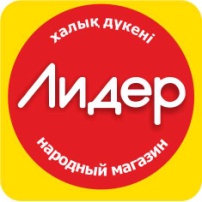 Заявка на аренду1Информацию о компании  (торговая марка, виды деятельности, перечень действующих торговых точек)2Интересующий объект (адрес)3Ценовой сегмент представленных товаров / услуг (премиум, дискаунтер, средний)4Необходимый метраж (минимум – максимум)5Группа товаров / услуг6Количество магазинов/точек в сети7 ФИО заказчика8Телефон9 E-mail